Б О Й О Р О Ҡ                                                                   Р А С П О Р Я Ж Е Н И Е 03 апрель 2020-й                              №18                    от 03 апреля 2020 г.О размещении извещения  о проведении электронного аукциона на создание и обустройство парка культуры и отдыха с.Юмашево муниципального района Чекмаушевский район Республики Башкортостан.        В соответствии с Федеральным Законом от 05.04.2013 года №44-ФЗ                   «О контрактной системе в сфере закупок товаров, работ, услуг для обеспечения государственных и муниципальных нужд»:1. Утвердить документацию об электронном аукционе на создание и обустройство парка культуры и отдыха с.Юмашево муниципального района Чекмаушевский район Республики Башкортостан.2. Разместить извещение о создании и обустройстве парка культуры и отдыха с.Юмашево муниципального района Чекмаушевский район Республики Башкортостан в единой информационной системе.3.  Контроль за  выполнением настоящего Распоряжения  оставляю за собой.Глава сельского поселения:                                          Р.Х. Салимгареева                                                          БАШҠОРТОСТАН  РЕСПУБЛИКАҺЫСАҠМАҒОШ  РАЙОНЫ муниципаль районЫНЫҢ   ЙОМАШ АУЫЛ СОВЕТЫ АУЫЛ  БИЛӘмӘҺЕ  ХАКИМИӘТЕ452227,  Йомаш ауылы,  Совет урамы,10тел. (34796) 27-2-69, 27-2-24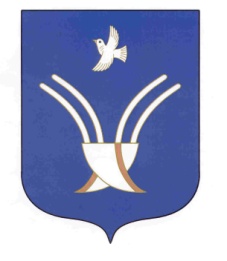 Администрация сельского поселения Юмашевский сельсоветмуниципального района Чекмагушевский район Республики Башкортостан452227, с.  Юмашево, ул.  Советская. 10 тел. (34796) 27-2-69, 27-2-24